Binomial Distributions11.6Warm-up Write Pascal’s Triangle to the 7th degree.11 11 2 1The Binomial Theorem is the expansion of Pascal’s Triangle.
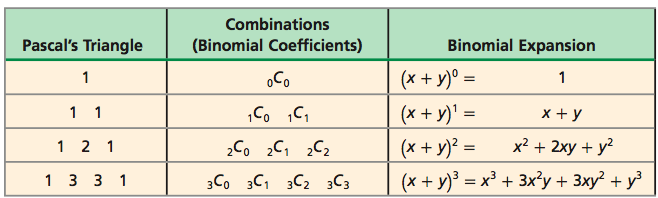 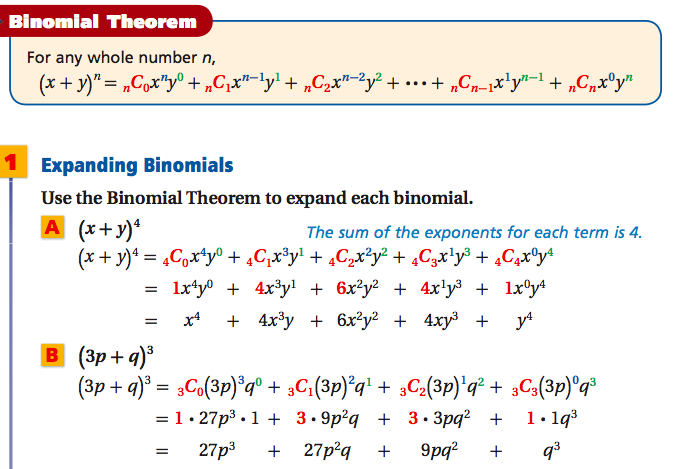 We Try:Expand You Try:ExpandA Binomial Experiment consists of n independent trials whose outcomes are either success or failures; the probability of success p is the same for each trial, and the probability of q is the same for each trial. Because there are only two outcomes, p+q=1.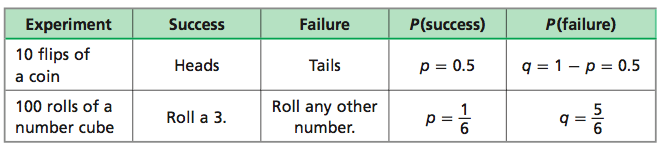 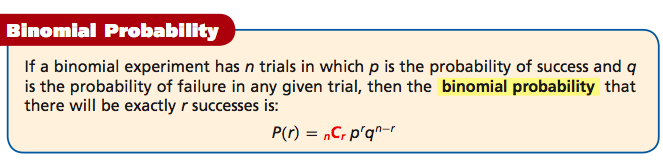 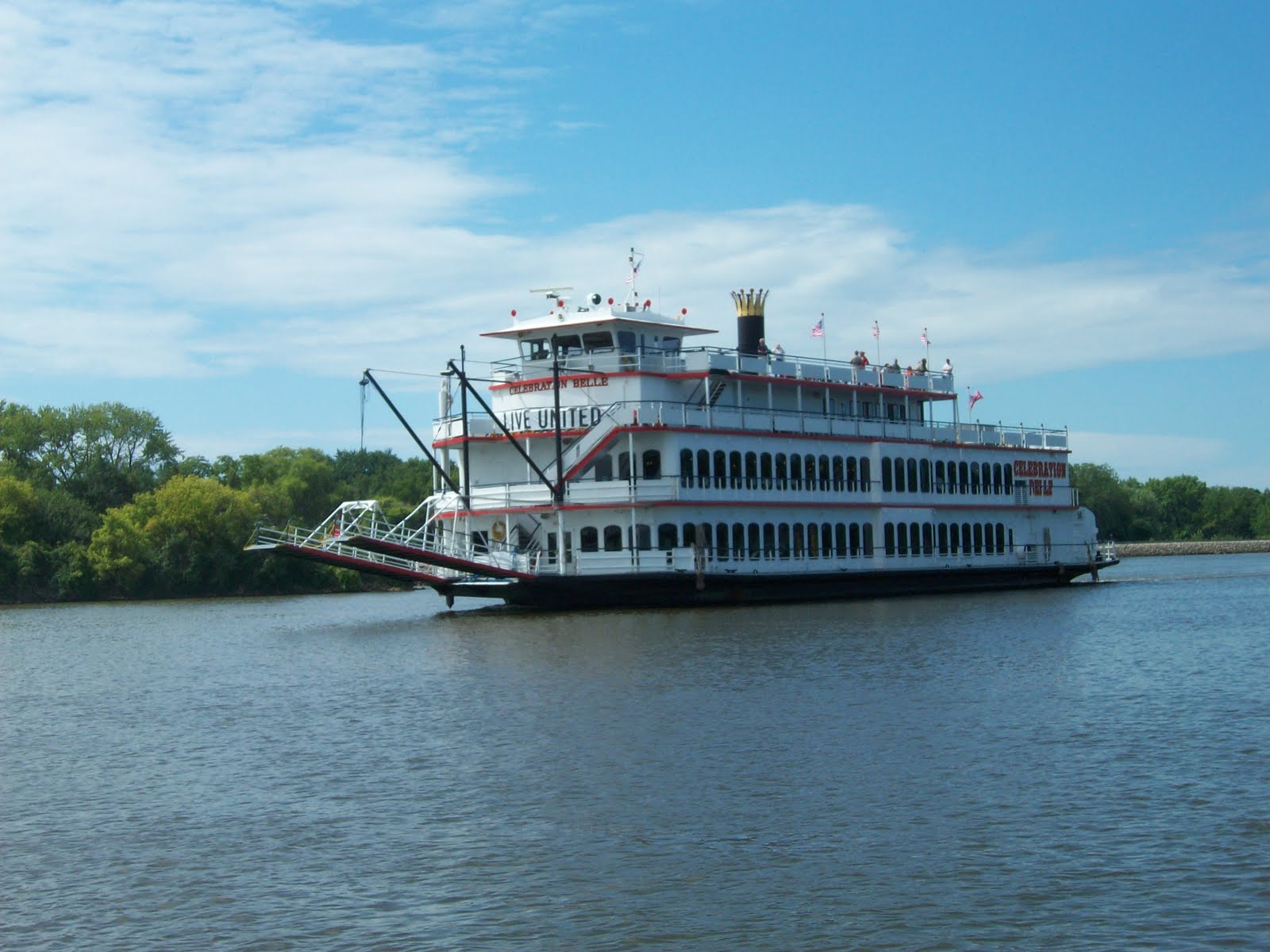 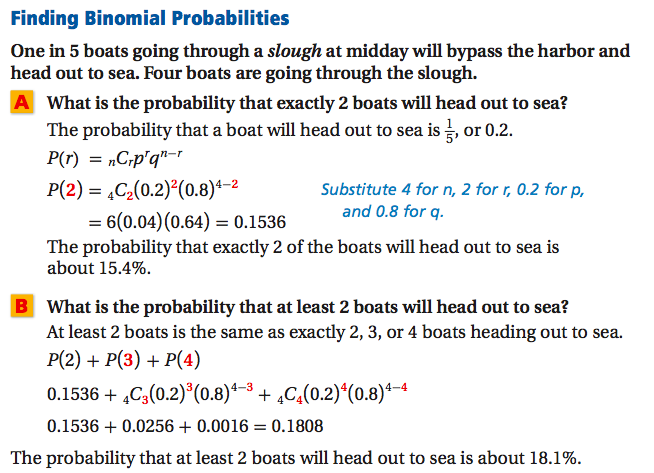 We Try:Students are assigned randomly to 1 of 3 guidance counselors. What is the probability that Counselor Jen will get two of the next 3 students assigned?You Try:Michael takes a multiple-choice quiz that has 5 questions, with 4 answer choices for each question. What is the probability that she will get at least 2 answers correct by guessing?